             FACTSHEET KERKELIJK LEVEN OP ANDERHALVE METER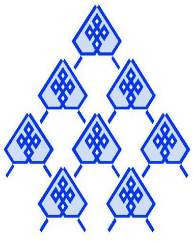          ROOMS-KATHOLIEKE KERK NEDERLAND